WEDNESDAY, 25. 3.PREGLED DN: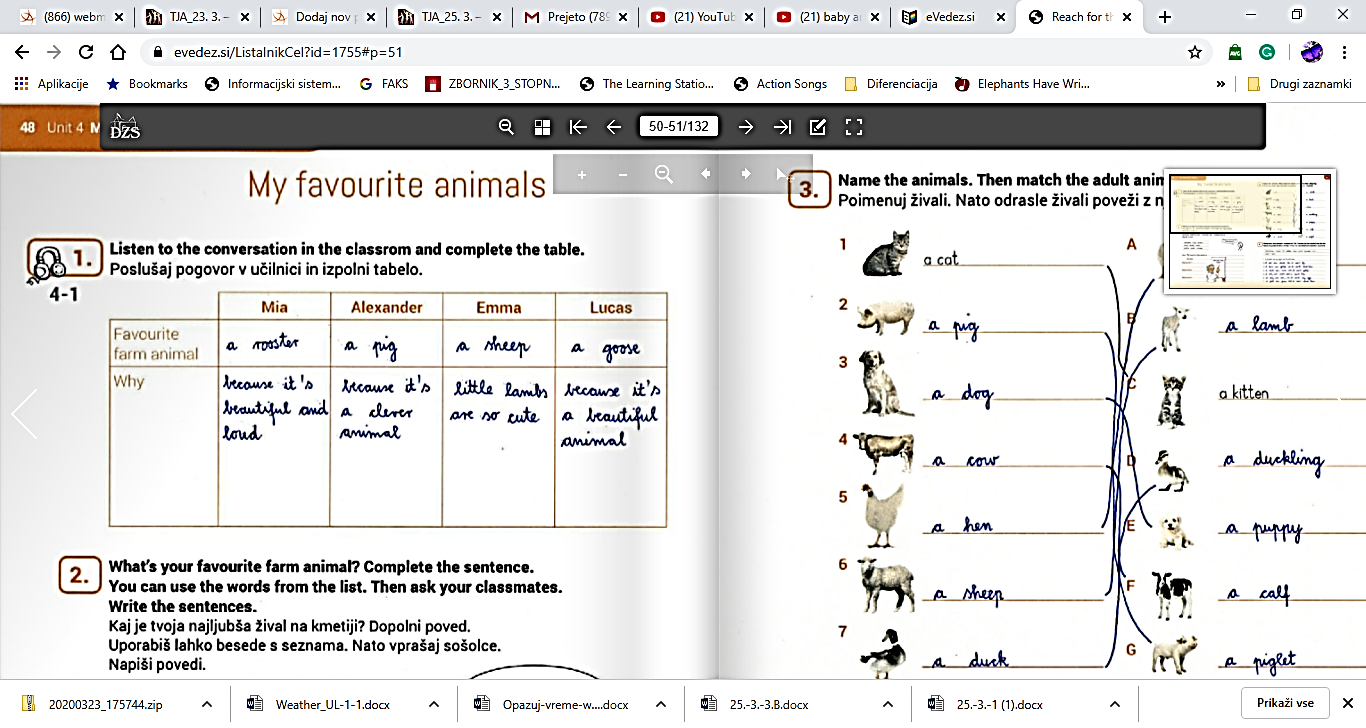 UVODNI DEL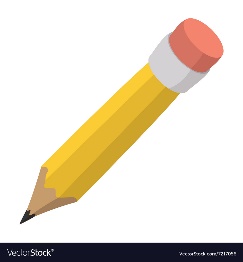 Hello children, good morning? How are you?Ponovi besede (živali). Približno 1 minuto jih glasno ali tiho ponavljaj, nato Učb. ali zvezek zapri in jih skušaj čim več ponoviti. Kako ti je šlo? Koliko živali si znal ponoviti?Ponovi, kaj živali zmorejo/znajo in česa ne.Ponudim ti nekaj iztočnic:A sheep can run and walk. A sheep can't fly, climb trees …Odpri učbenik na strani 51/nal. 2.bNaslov v zvezek: CAN/CAN'T (25th March)Zapiši 7 povedi v zvezek in uporabi besede, ki so ti dane na levi strani. Živali si izberi sam iz naloge 1.c OSREDNJI DELPonovimo:WHAT CAN ANIMALS DO? They can …WHERE DO ANIMALS LIVE? They live in the forest…WHAT DO THEY EAT? They eat seeds …OSREDNJI DELDo animals have/born babies? Yes, they do!Listen and watch:  https://www.youtube.com/watch?v=v0hN3UP0PQoOdpri spletni učbenik na strani 53 in poslušaj nalogo 2. a/nalogo poslušaj trikrat.Naslov v zvezek: BABY ANIMALS   (25th March)PIG- pigletSHEEP- lambDUCK-ducklingCOW-calfCHICKEN-chickCAT-kittenDOG-puppySedaj ponovno poslušaj nalogo v Učb. in ponovi imena mladičev.FUN TIMEPoslušaj pesem v učbeniku stran 53/nal 3.Poznaš še kakšno pesem o živalih na kmetiji v angleščini? Poišči jo na spletu. Če ti je katera prav posebej všeč, jo poslušaj večkrat. HOMEWORKDZ str. 49